Утверждаю:И.о. директора  МБОУ ООШ № 9__________Н.Е. Прошкина                                                                                             «____»_________2021 гИнтеллектуальная игра«Почемучки»Исполнитель:педагог-психологП.А. БукинаПлан работы интеллектуальной игры «Почемучки»Анализ проведённой работы Интеллектуальной игры «Почемучки»С 22.11.2021 -25.11.2021 г., педагогом-психологом МБОУ ООШ № 9, с 1-4 классы, были проведены увлекательные, познавательные, интересные мероприятия.Мероприятия проводились в рамках интеллектуальной игры «Почемучки».В 1 классе было проведено мероприятие на тему: Интеллектуальная игра «Путешествие в страну Почемучек». Цель данного мероприятия: формирование коммуникативных, интеллектуальных компетенций на основе групповой работы. Форма проведения: игра.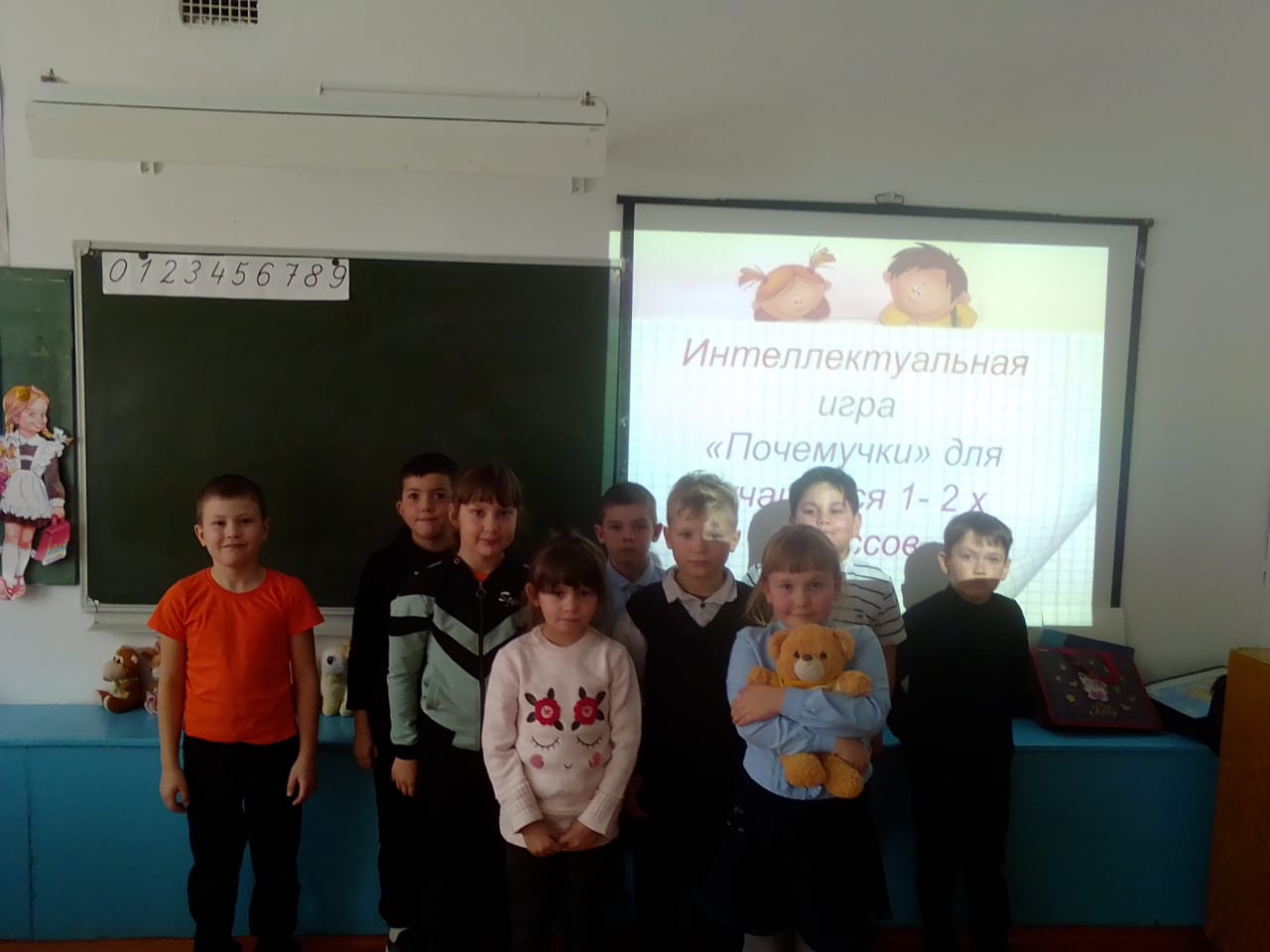 Во 2 классе было проведено мероприятие на тему: Тема: «Юные исследователи».Цель данного мероприятия: активизировать  деятельность по развитию творческих и интеллектуальных способностей каждого ребенка, умения общаться.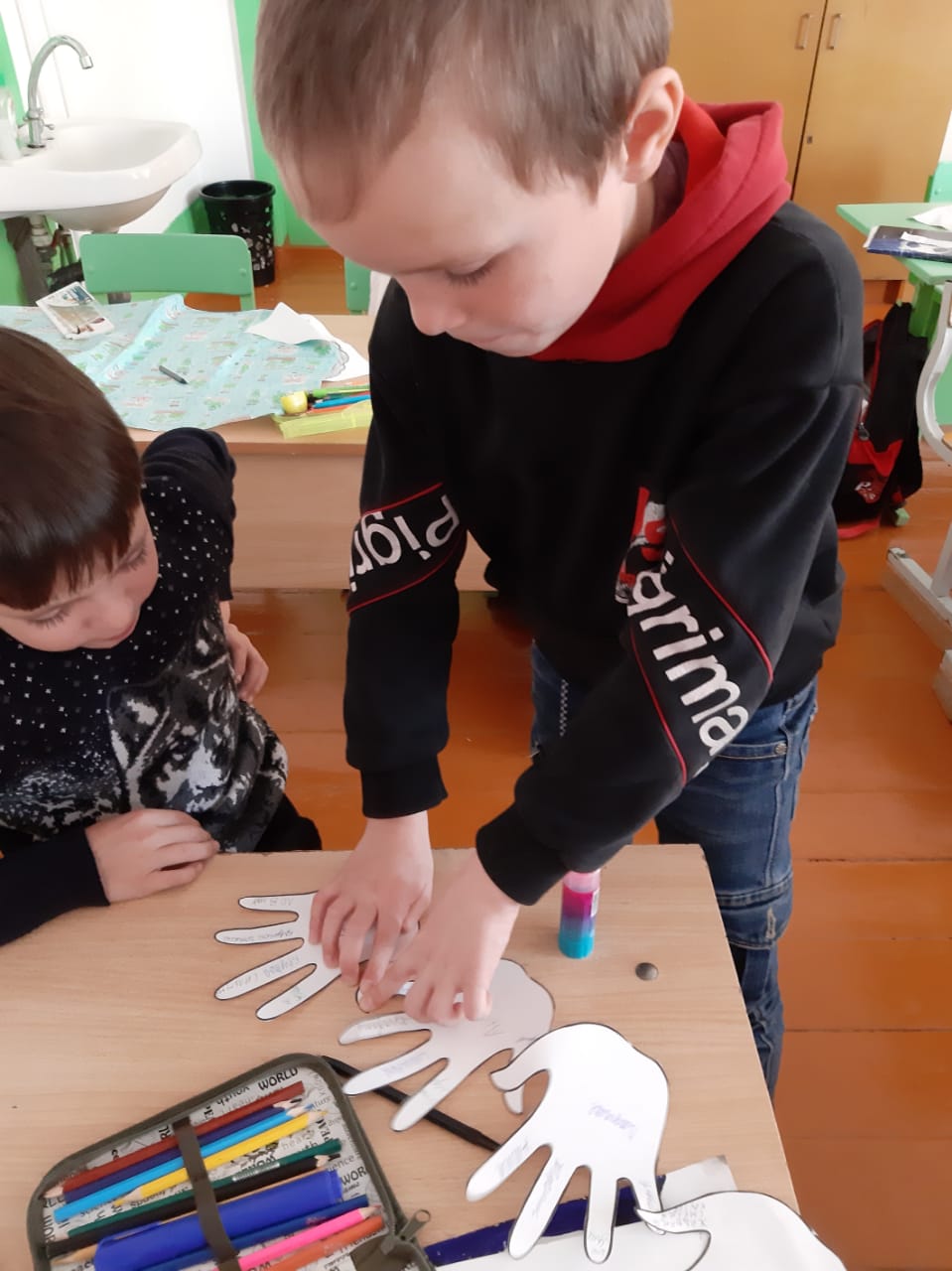 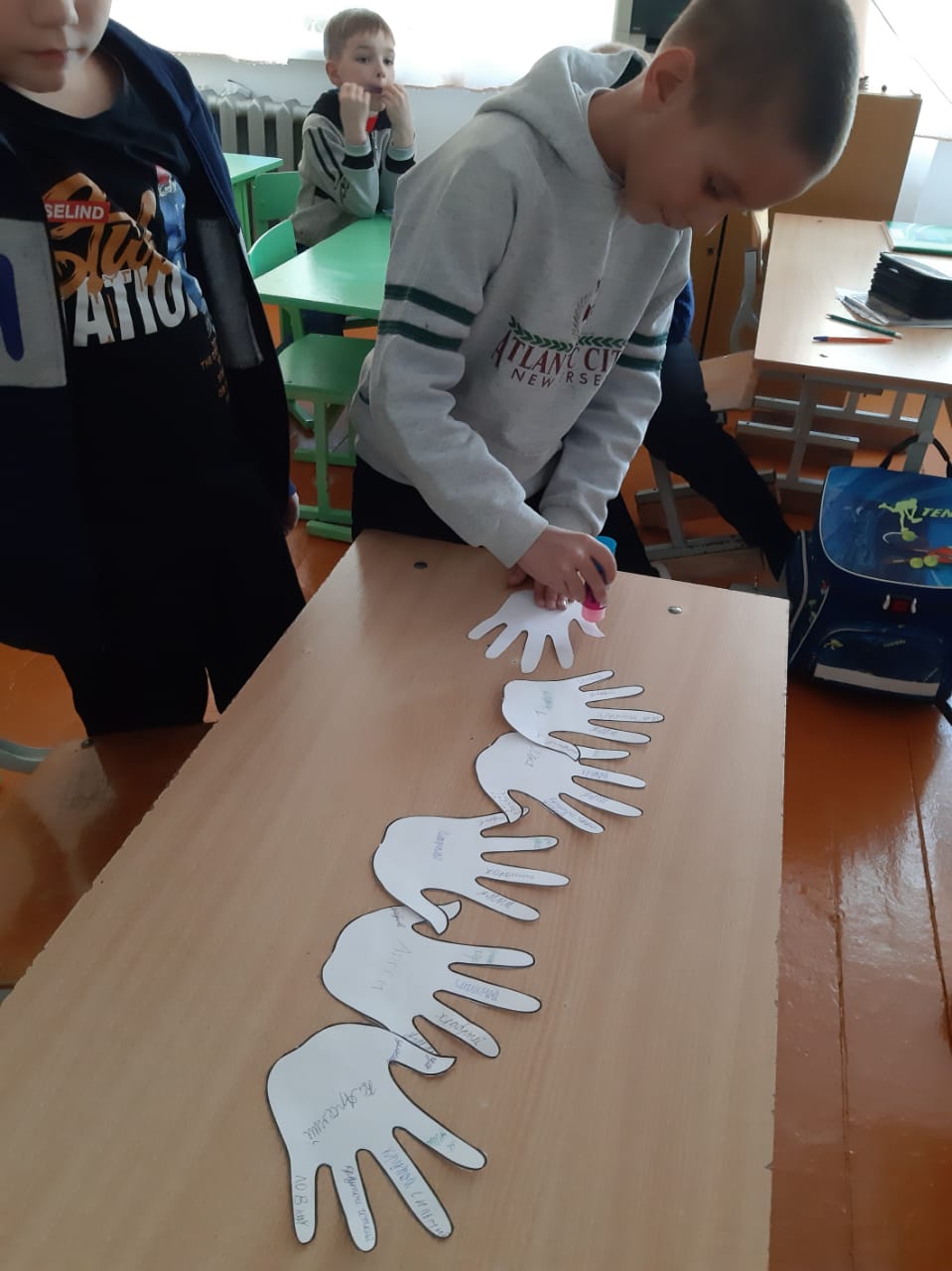 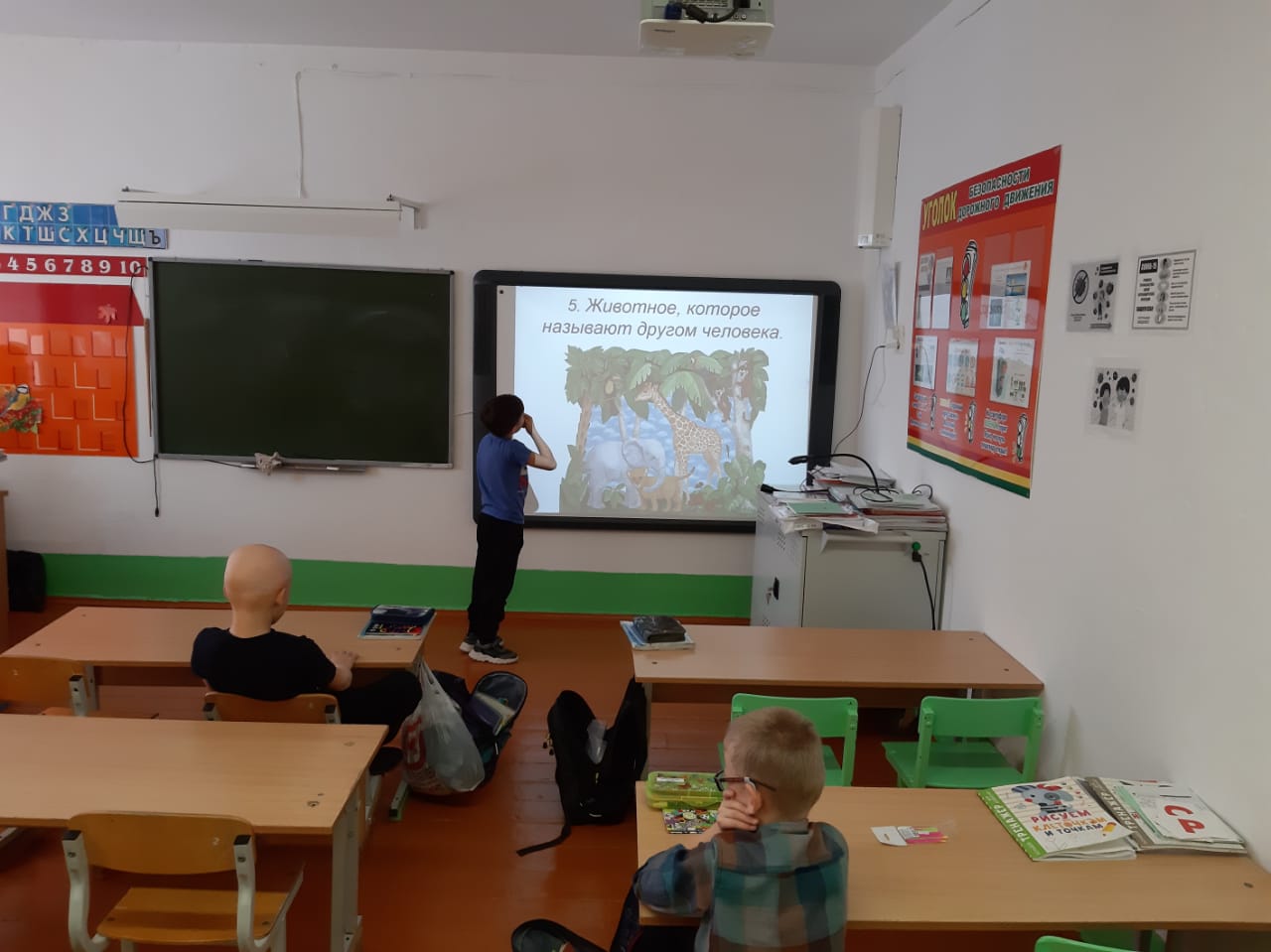 В 3 и 4 классе было проведено мероприятие на тему:  «Путешествие Знайки и Почемучки».Цель данного мероприятия: содействовать установлению благоприятного психологического климата в коллективе, активизировать психические процессы: память, внимание, речь, воображение, формировать навыки коллективного общения, умение работать в команде.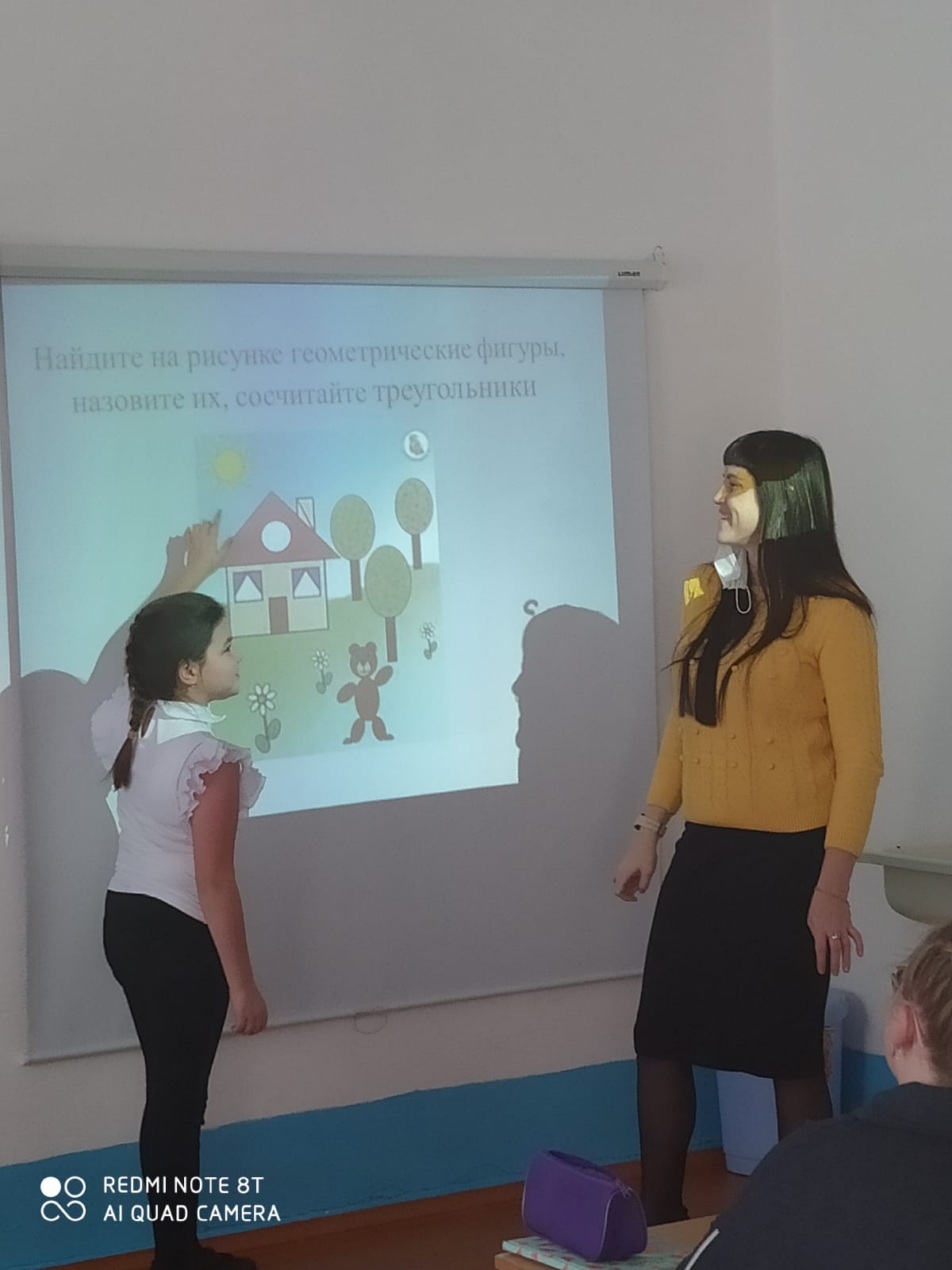 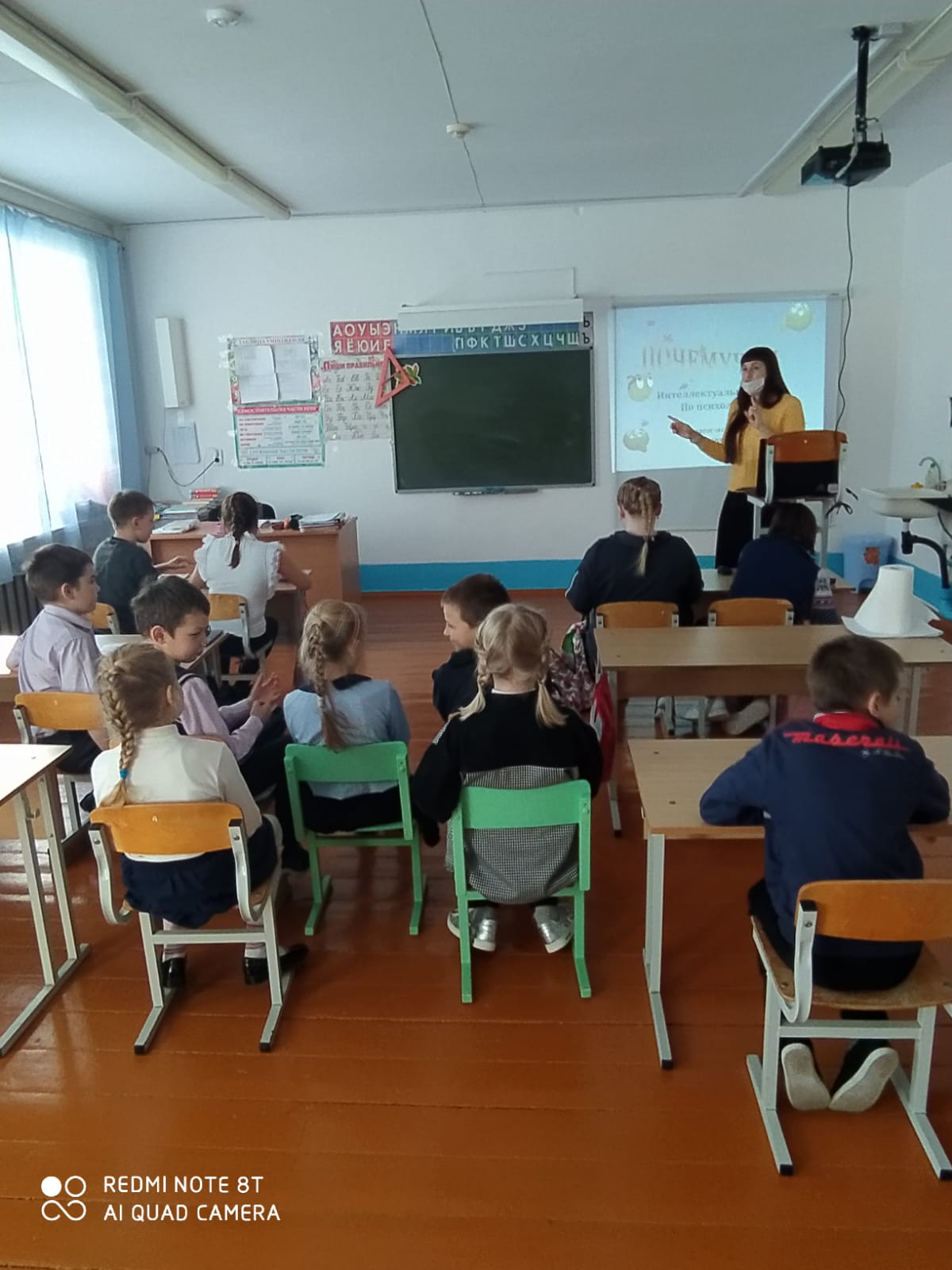 Вывод: Все мероприятия интеллектуальной игры «Почемучки», прошли живо, с хорошей активностью, с высоким познавательным интересом.По окончанию урока, ребята получали сладкие призы за активность и любознательность! Положительным достижением можно считать, что  обучающиеся, участвуя в мероприятиях получили непосредственный опыт в построении позитивных, межличностных отношений, а также проявили свои интеллектуальные способности.Педагог-психолог                    П.А. БукинаДатаДень  неделиНазвание мероприятияУчастникиОтветственные22.11.2021 г.ПонедельникИнтеллектуальная игра «Путешествие Знайки и Почемучки»3 -4 классПедагог-психолог23.11.2021 г.ВторникИнтеллектуальная игра «Путешествие в страну Почемучек»1 классПедагог-психолог24.11.2021 г.СредаСценарий интеллектуального конкурса «Почемучки» Тема: «Юные исследователи»2 классПедагог-психолог